ZAOKROUHLOVÁNÍÚLOHA 1Kolik zaplatí maminka za nákup v celých korunách?Nakoupila:a) 5 rohlíků, půlku chleba a máslob) 7 rohlíků a másloc) 3 koblihy a chlebad) koblihu, půlku chleba a másloe) 4 koblihyÚLOHA 2Spojte, nebo vybarvěte správné výsledky. ÚLOHA 3Potřebujeme oplotit naše nové tři pozemky (viz obr. 2), ve stavebninách prodávají role pletiva po padesáti metrech. Kolik rolí pletiva musíme koupit na oplocení pozemků? Kolem cestičky chceme položit betonový obrubník (viz obr. 3), ve stavebninách prodávají kus dlouhý 1 m. Kolik kusů potřebujeme k obložení pozemku, jak je nakreslené na obrázku?ÚLOHA 4Doplňte tabulku. (Ve druhém řádku zaokrouhlujeme na jedno desetinné místo, ve třetím na celé jednotky.)ÚLOHA 5ZaokrouhleteZaokrouhlování – list pro učitele:ÚLOHA 1a) b) c) d) e)ÚLOHA 2ÚLOHA 3a) Je potřeba koupit dvě padesátimetrové role.b) Je potřeba koupit 14 kusů.
ÚLOHA 4ÚLOHA 5Veškerý další obrazový materiál: [cit. 2014-03-26]. Dostupný pod licencí Public domain na WWW:

<http://www.clker.com/clipart-doughnut.html><http://www.clker.com/clipart-loaf-of-bread-3.html><http://www.clker.com/clipart-fwouyegfouewy.html>
<http://www.clker.com/clipart-butter-1.html>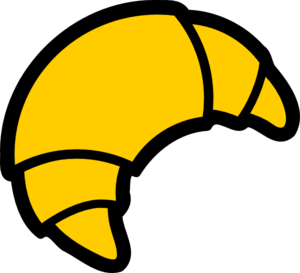 1,70 Kč5,80 Kč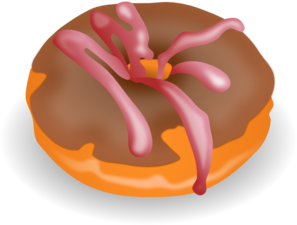 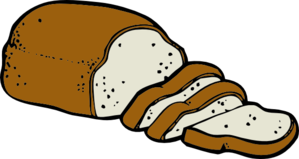 21 Kč25,90 Kč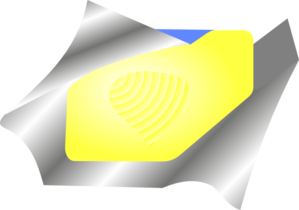 19,313558,213134,614133,4126125,51812.91913,85959,3134126,75818,112710,5412,361,29125,4450,1961,35977,8464,9925,190,4410,511128,52 na desítky12,6 na jednotky15,68259 na dvě desetinná místa8965,32 na desetitisíce6997,36 na stovky458,36985 na tři desetinná místa6658,35 na jedno desetinné místo578,123 na jednotky19,313558,213134,614133,5126125,51812.91913,85959,3134126,75818,112710,5412,361,29125,4450,1961,35977,8464,9925,190,4410,512,41,3125,450,261,477,865,025,20,41112112550617865250128,52 na desítky13012,6 na jednotky1315,68259 na dvě desetinná místa15,688965,32 na desetitisíce10 0006997,36 na stovky7000458,36985 na tři desetinná místa458,3706658,35 na jedno desetinné místo6658,4578,123 na jednotky578